                                         Бишляцький навчально-виховний комплекс 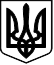 «Загальноосвітня школа І-ІІ ступенів  - дошкільний навчальний заклад»Вул. 17 Вересня,54, с. Бишляк, Володимирецький район, Рівненська область,34312,Тел./факс 0(3634)7-22-53, e-mail: byshlyak@ukr.net Код ЄДРПОУ 22567931НАКАЗ31  січня 2020 року         		                                          	        № ___Про введення обмежувальних протиепідемічних заходів у закладі освіти  На виконання  наказу відділу освіти Володимирецької РДА від 31 січня 2020 року                    № 10-аг «Про введення обмежувальних протиепідемічних заходів у закладах освіти району» з метою збереження здоров’я та попередження захворюваності дитячого населення району на грип та гострі респіраторні вірусні інфекції:НАКАЗУЮ:1. Призупинити навчально-виховний процес з 01 лютого по 09 лютого 2020 року .2. Працівникам НВК:2.1  Заборонити проведення культурно-масових заходів в закладах освіти району до зняття обмежувальних протиепідемічних заходів. 2.2. Забезпечити життєдіяльність НВК та дотримання правил безпеки і збереження майна, обладнання на період припинення освітнього процесу.2.3.	Забезпечити виконання освітніх програм за період дії обмежувальних протиепідемічних заходів до кінця 2019-2020 навчального року.2.4. Забезпечити у приміщеннях дотримання санітарно-гігієнічного та протиепідемічного режимів (провітрювання, вологе прибирання із застосуванням дезинфікуючих засобів, дотримання оптимального температурного режиму). 2.5.	Щоденно  проводити моніторинг рівня захворюваності дітей та учнів із симптомами на грип та гострі респіраторні інфекції (далі – ГРІ).3. Сад О.Ю. заступнику директора з НВР:3.1. Інформувати щоденно, до 10.00 години, відділ освіти райдержадміністрації про рівень захворюваності учасників освітнього процесу за встановленою формою.3.2. Забезпечити оприлюднення даного наказу відповідно до вимог Закону України “Про доступ до публічної інформації”.4. Контроль за виконанням даного наказу залишаю за собою. Директор НВК                          М.СтадникЗ наказом ознайомлені:        			___________ Н. М. СаД___________ О. В.Сад                       ___________ В. С. Блищик___________ С. П. Сад 	        ___________ М. О. Манзик___________ В. С. Блищик	                 ___________ Ф.С. Манзик___________ В.І. Гаврилюк                                   ___________ І.Р. Осмолович___________ Н. В.Крилюк ___________Д.В.Блищик	___________ А.П. Блищик___________ С.М. Блищик	__________ О.П. Сад__________ І.Ю. Блищик__________С.С.Гаврилюк___________ В.П. Блищик___________ Л.В.Сад___________ С.Р.Сад__________М.М.Гаврилюк___________ О.П. Ярута ___________ Г.П. Ярута __________ О.Ю. Сад___________ М.Д.Охримчук 